CALL FOR PAPERSShaping physically educated citizens:A challenge for school, sport and recreation professionals Marc Cloes, Benoît Lenzen et Alexandre Mouton (Editors)Publication of the Proceedings, 11th Biennal of ARIS, Liege February 25-28, 2020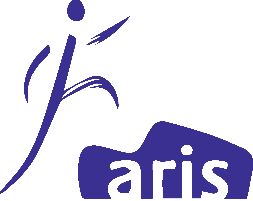 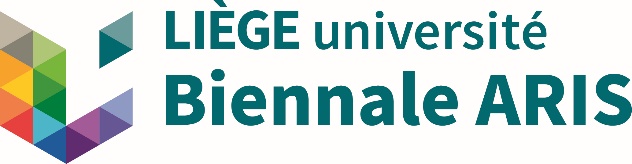 The proceedings (long form) of the 11th ARIS biennial will be published by ULiège editions, via the Publication Portal for Scientific Periodicals (Publication de Périodiques Scientifiques - PoPuPS). This resource is designed to enable scientific work to be easily and quickly distributed through freely accessible full-text productions. This online publication allows a wide visibility of researches at the international level and increases their recognition.PoPuPS is part of the arsenal of initiatives put in place by the Network of Libraries of the University of Liege responding to the institutional policy of supporting open access to scientific information. The objective of the scientific community is not to guarantee financial income to commercial publishers, but to allow rapid and wide dissemination of the studies’ results, while retaining the authors’ right to be recognized for their work. Electronic publication and documents’ referencing will ensure much greater dissemination and accessibility of the ARIS Biennale’s proceedings than what could be expected with the traditional "paper" editions. The works of the authors will indeed have many more opportunities to be read and cited.All the authors who proposed an oral/poster presentation during the 2020 ARIS Biennale in Liege are invited to submit a contribution. However, authors who have responded to the call for papers for the special issue of the eJRIEPS journal are not allowed to submit the same work in both publications.Our aim is to propose an e-book comprising the largest number of contributions proposed during the 2020 Biennale, which can be modified according to new results, reflections or recently published references. Based on the effective expertise processed by the scientific committee led by Benoît Lenzen, particular attention will be paid to:- the scientific quality of the submissions, taking into account the initial remarks of the experts (based on the abstracts);- the link with one of the 4 axes of the congress;- the respect of the instructions to the authors.As a reminder, four axes were proposed during the 2020 ARIS Biennale in Liege:Axis 1 – Healthy schools: which missions for the physical education teachers?Axis 2 – Towards quality physical education: what practices and perspectives?Axis 3 – Beyond performance: what contributions of coaches to their athletes?Axis 4 – (R)evolution of active leisure: what contribution of physical educators?Authors are invited to send their manuscript using the same title than during the conference to Marc.Cloes@uliege.be by October 15, 2020 midnight. Respecting that deadline and the instructions to authors will allow us to publish the proceedings before the next ARIS congress that will be held in Bordeaux, in June 2022.Instructions to authorsOnly Word for PC filesCalibri 12 ; 1.15 line spacingThe whole text (from the title to the last reference) cannot exceed 6 pages, figures et tables included, nor exceed 3000 wordsA precise model is proposed belowThematic axis: insert the number Title (bold, font calibri 12, centred, only the first letter is capitalized; the title cannot exceed 140 characters, spaces included)Insert a line break hereName Given name of the authors (calibri 12, centred, a superscript informs about institutional affiliations. Example Cloes Marc1, 2) Insert a line break hereUniversity of Liege, Liege, Belgium (calibri 10, flush left)TB² asbl, Esneux, BelgiumInsert a line break hereAbstract: The title is bold, not the text. That short summary cannot exceed 150 words. It is composed, without naming them, of the different sections: research question, methods, main results and conclusions.Insert a line break hereKeywords: The title is bold, not the keywords. Maximum 5 words, separated by commas and all starting with a capital letter.Insert a line break hereIntroduction	Begin the paragraphs with a left indent. The introduction describes the stakes of the study, proposes a review of literature related to its aims and presents the theoretical framework.	A problematization linked to the theme of the congress and the specific axis corresponding to the study is expected to give coherence to the collective work. 	There are no subtitles in the introduction. Unlike some journals where the description of the theoretical framework is a specific part of the publication, in these proceedings, it will be integrated to the introduction part. Regarding the cited authors, the APA format. In the case of an author, his/her name and the date in parentheses, as for example ‘According to Lenzen (2019)’. In the case of 2 authors, the two names will be mentioned and the date will be between brackets like ‘Lenzen and Mouton (2020) …’ If there are more than three authors, the abbreviation "et al." will follow the name of the first author, as for example ‘Lenzen et al. (2018)...’ Authors can be cited in the text or between brackets at the end of a sentence. In this case, a comma will separate the names of the authors from the date (Cloes, 2017). In the case of several authors between brackets, the author blocks will be separated by a semicolon (Cloes et al., 2019; Lenzen et al., 2020; Mouton, 2018). In the case of several references between brackets, the authors are listed in alphabetical order.	Separate the paragraphs of the introduction with line breaks with indentation.	The end of this part presents the objectives, research questions or hypotheses of the study. Insert a line break hereMethodsInsert a line break here	Begin the paragraphs with a left indent. One can add subtitles in this section. Subjects, research design, experimental protocol, instruments, analyzed variables, statistical treatment ... The aim of this part is to describe in a precise way the approach implemented to question the object of study and/or to test the hypotheses. Subtitles are separated before and after by a line break, have no indentation and are not bolded.Insérer ici un saut de ligneResultsInsert a line break here	Begin the paragraphs with a left indent. In the case of quantitative measurements, it is strongly recommended to use tables and figures. The title of the tables, in bold, is positioned above the table, numbered in Arabic numerals. For example:Insert a line break hereTableau 1 : Exemple de tableau à utiliser pour les actes longs ARIS Liège 2020 Insert a line break here	When using a figure, its title is in bold italics and positioned under the figure, numbered in Arabic numerals. The colors must be contrasted.Insert a line break hereDiscussion Insert a line break here	Begin the paragraphs with a left indent. The discussion section aims to interpret the results regarding to the existing literature and the theoretical frameworks used. A strong link to the chosen congress’ axis is requested to provide coherence to the work. The ‘Discussion’ part can be integrated into the ‘Results’ part. In this case, the title of the previous section becomes "Results and discussion".Insert a line break hereConclusionInsert a line break here	Begin the paragraphs with a left indent. That section proposes a synthesis of the main results and research perspectives/practical implications related to the shaping of physically educated citizens.Insert a line break hereReferencesInsert a line break hereReferences in calibri 10 should respect 6th edition of APA norms. They are listed in alphabetical order. The examples below show the most frequently encountered cases.Articlepubliédansunerevuescientifique, R. H., Spud, P. T., & Psychologist, R. M. (2017). Title of the paper. Name of the journal, 22, 236-252. doi: 10.1016/0032-026X.56.6.895Chapitredouvrage, P. R., & Inaneditedvolume, J. C. (2012). Title of the chapter. In P. Z. Wildlifeconservation, R. Dawkins, & J. H. Dennett (Eds.), Title of the chapter (pp. 123-256). New York: Lucerne Publishing. Ouvrage, S. M., Detrois, T. P., & Auteurs, R. (2009). Title of the book. Champaign, IL: Human Kinetics.Do not use vertical lines, use the 2 lines above to describe the variablesDo not use vertical lines, use the 2 lines above to describe the variablesDo not use vertical lines, use the 2 lines above to describe the variablesUse only the horizontal lines at the top and bottomUse only the horizontal lines at the top and bottomUse only the horizontal lines at the top and bottom